                                                 Schüler-Unihockeytunier       OLTV                 Visp, 22. November 2023 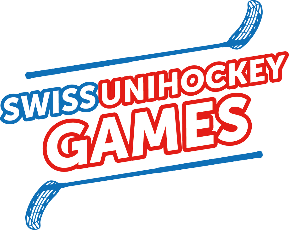 BFO Halle: Knaben Spielplan „Halle 3“ Bei Punktegleichheit:  Direktbegegnung, Tordifferenz aller Spiele, erzielte Tore aller Spiele, Penalty-Schiessen (je 3x, danach bis zur Entscheidung!)16.45 Uhr: Rangverkündigung BFO ZeitSpielplan „Halle 3“Resultat13.32:13.42C1 Gampel 1  : C2 Leuk 15 : 013.44-13.54B3 Stalden 1  :  B4 St-Niklaus 21 : 013.56-14.06A1 Brig  :  A5 Leukerbad 11 : 514.08-14.18D1 Visp  :  D5 Leukerbad 28 : 214.20-14.30C2 Leuk 1  :  C3 Siders 22 : 614.32-14.42B4 St-Niklaus 2  : B5 Zermatt2 : 414.44-14.54A1 Brig  :  A3 Siders 12 : 314.56-15.06D1 Visp  :  D3 Stalden 26 : 015.08-15.18C2 Leuk 1  :  C4 Fiesch1 : 415.20-15.30B5 Zermatt 1:  B3 Stalden 12 : 215.32-15.42A1 Brig  :  A4 Saas4 : 115.44-15.54D1 Visp  :  D4 St-Niklaus 15 : 115.56-16.06C2 Leuk 1  : C5 Zermatt 20 : 416.08-16.18D2 Aletsch  :  D5 Leukerbad 22 : 4